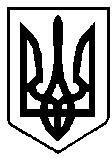 ВИКОНАВЧИЙ КОМІТЕТ вараської МІСЬКОЇ РАДИМайдан Незалежності .Вараш, Рівненська обл.,34403,  тел. /факс (03636) 2-45-19e-mail: rada@varash-rada.gov.ua  Код ЄДРПОУ 03315879П Р О Т О К О Л   №1001-ПТВ-08-22засідання  виконавчого  комітету 							      Від  01 червня  2022 року							Засідання розпочалося о 14.15 год.							Засідання закінчилося  о 14.55 год.	 					                Сесійна зала Присутні  на  засіданні члени виконкому:Мензул О.П. – міський голова, вів засіданняБойко С.В.Воскобойник І.С.Гаврилюк О.В.Денисюк С.М.Онопрійчук О.В.Ординат О.Я.Павлишин П.Я. Патейчук А.В. Руднік О.О. Стецюк Д.В. Федорук О.С. Хондока Р.В. Ярошик О.В.Відсутні: Бортнік А.А.Денега С.В.Дерев’янчук Г.М. Ємельянов Я.В.Позняковський В.В.Взяли участь у засіданні:Зубрецька Н.О.		- заступник начальника управління економіки та 	розвитку громади виконавчого комітетуІльїна А.В.			- начальник служби у справах дітей виконавчого 					комітетуКолесінська Н.П.		- заступник начальника відділу архітектури та 						містобудування виконавчого комітету Корень О.М. 		- начальник управління освіти виконавчого комітетуОстапович У.С.		- в.о. начальника управління документообігу та 	організаційної роботи виконавчого комітетуЮщук Д.А.			- директор департаменту житлово-комунального 					господарства, майна та 	будівництва виконавчого 					КомітетуПрисутні на засіданні:Гребьонкін В.П.		- начальник відділу інформаційної політики та 	комунікацій виконавчого комітетуКрищук Ю. С.		- кореспондент ТРК «Енергоатом»Процун О.О.		- начальник відділ претензійно-позовної роботи 					виконавчого комітетуПОРЯДОК ДЕННИЙ:	1. Про схвалення довгострокової програми — Стратегія розвитку Вараської міської територіальної громади на період до 2027 року №7200-ПР-03 (№148-ПРВ-22-7210 від 02.05.2022). 	2. Про затвердження мережі закладів дошкільної освіти Вараської міської територіальної громади (№167-ПРВ-22-5200 від 12.05.2022).		3. Про організацію харчування учнів та вихованців закладів загальної середньої та дошкільної освіти Вараської міської територіальної громади на 2022 рік (№172-ПРВ-22-5200 від 23.05.2022). 	4. Про надання грошової компенсації за придбання шкільної та спортивної форми дітям-сиротам, позбавленим батьківського піклування, які навчаються у закладах загальної середньої освіти Вараської міської територіальної громади (№174-ПРВ-22-5200 від 26.05.2022).	     	5. Про погодження проєкту рішення Вараської міської ради «Про перейменування вулиць в м. Вараш, с.Більська Воля, с.Рудка, с. Сопачів» (№161-ПРВ-22-4200 від 10.05.2022).                                    	6. Про погодження продовження договору оренди комунального майна №03/19 від 01.07.2019 без проведення аукціону (№156-ПРВ-22-4320 від 05.05.2022).         	7. Про погодження продовження договору оренди комунального майна №6 від 31.05.2019 без проведення аукціону та включення об’єкту оренди в Перелік першого типу (№157-ПРВ-22-4320 від 05.05.2022). 					     	8. Про погодження внесення змін до договору оренди нерухомого майна, що належить до комунальної власності від 20.04.2011 №275 (№168-ПРВ-22-4320 від 13.05.2022).	9. Про підготовку теплових господарств, об’єктів житлово-комунального господарства та соціальної сфери Вараської міської територіальної громади до роботи в осінньо-зимовий період 2022 – 2023 року (№169-ПРВ-22-4310 від 16.05.2022). 	10. Про погодження передачі в оренду нерухомого майна комунальної власності Західному міжрегіональному управлінню Міністерства юстиції (м.Львів) без проведення аукціону (№170-ПРВ-22-4320 від 17.05.2022). 		11. Про погодження наміру передачі в оренду нерухомого майна комунальної власності та включення його до Переліку першого типу (№171-ПРВ-22-4320 від 17.05.2022).	12. Про погодження передачі в оренду нерухомого майна комунальної власності без проведення аукціону комунальному підприємству «Обласний центр екстреної допомоги та медицини катастроф» Рівненської обласної ради (№176-ПРВ-22-4320 від 27.05.2022). 	13. Про затвердження висновку щодо доцільності позбавлення батьківських прав …, … (№162-ПРВ-22-7410 від 11.05.2022). 		     	14. Про надання статусу дитини, позбавленої батьківського піклування, малолітньому … (№163-ПРВ-22-7410 від 11.05.2022).			15. Про встановлення опіки над малолітньою дитиною, позбавленою батьківського піклування, … та призначення опікуном громадянина … (№164-ПРВ-22-7401 від 11.05.2022).			 	16. Про затвердження висновку щодо доцільності позбавлення батьківських прав громадянина … (№165-ПРВ-22-7400 від 11.05.2022).		17. Про затвердження висновку щодо доцільності позбавлення батьківських прав громадянина … (№166-ПРВ-22-7400 від 11.05.2022).		18. Про надання дозволу громадянам …, … на вчинення правочину (№173-ПРВ-22-7401 від 24.05.2022).	19. Про надання дозволу громадянам …, … на вчинення правочину (№175-ПРВ-22-7401 від 26.05.2022).	20. Про надання дозволу громадянці … на вчинення правочину (№177-ПРВ-22-7401 від 27.05.2022).Голосували за основу: за – 13; проти – 0; утримались – 0.Мензул О.П., міський голова, за пропозицією керівників структурних підрозділів виконавчого комітету, запропонував внести до порядку денного додатково  питання:	1. Про погодження сезонної виїзної торгівлі продукцією крафтового виробництва (№178-ПРВ-22-7230 від 31.05.2022).Голосували за пропозицію: за – 13; проти – 0; утримались – 0.		2. Про погодження передачі в тимчасове користування нерухомого майна на період дії воєнного стану	(№179-ПРВ-22-4320 від 01.06.2022).Голосували за пропозицію: за – 13; проти – 0; утримались – 0.	3. Про встановлення опіки над малолітньою дитиною, позбавленою батьківського піклування, Почтарем М.С. та призначення опікуном громадянку Бондар Р.В. (№180-ПРВ-22-7401 від 01.06.2022).Голосували за пропозицію: за – 13; проти – 0; утримались – 0.	4. Про виділення коштів з резервного фонду бюджету Вараської міської територіальної громади (№181-ПРВ-22-4350 від 01.06.2022).Голосували за пропозицію: за – 13; проти – 0; утримались – 0.ВИРІШИЛИ: включити дані питання до порядку денного.Голосували за порядок денний в цілому: за–13; проти–0; утримались–0.СЛУХАЛИ: 1. Про схвалення довгострокової програми — Стратегія розвитку Вараської міської територіальної громади на період до 2027 року №7200-ПР-03Доповідала: Н.Зубрецька, заступник начальника управління економіки та 			розвитку громади виконавчого комітету Голосували за основу: за – 13; проти – 0; утримались – 0.ВИСТУПИВ: О. Мензул, який запропонував внести в рішення наступні зміни:замінити назву рішення виконавчого комітету на «Про прийняття рішення про направлення довгострокової програми – Стратегія розвитку Вараської міської територіальної громади на період до 2027 року №7200-ПР-03 до міжнародних інституцій сприяння розвитку»;пункт 1 викласти в такій редакції «1. Направити довгострокову програму – Стратегію розвитку Вараської міської територіальної громади на період до 2027 року «7200-ПР-03 до міжнародних інституцій сприяння розвитку громад з метою отримання економіко-аналітичного висновку».Голосували за пропозиції: за – 13; проти – 0; утримались – 0.Голосували за рішення в цілому: за – 13; проти – 0; утримались – 0.ВИРІШИЛИ: рішення №159-РВ-22 додається.	На засіданні з’явився член виконавчого комітету Павлишин П.Є.СЛУХАЛИ: 2. Про затвердження мережі закладів дошкільної освіти Вараської міської територіальної громади		Доповідала: О.Корень, начальник управління освіти виконавчого комітетуГолосували: за – 14; проти – 0; утримались – 0.ВИРІШИЛИ: рішення №160-РВ-22 додається.СЛУХАЛИ: 3. Про організацію харчування учнів та вихованців закладів загальної середньої та дошкільної освіти Вараської міської територіальної громади на 2022 рік 	Доповідала: О.Корень, начальник управління освіти виконавчого комітетуГолосували за основу: за – 14; проти – 0; утримались – 0.	О.Корень запропонувала внести в рішення наступні зміни:	- з пункту 2 виключити слова «ІІІ категорії осіб».Голосували за пропозицію: за – 14; проти – 0; утримались – 0.Голосували за рішення в цілому: за – 14; проти – 0; утримались – 0.ВИРІШИЛИ: рішення №161-РВ-22 додається.СЛУХАЛИ: 4. Про надання грошової компенсації за придбання шкільної та спортивної форми дітям-сиротам, позбавленим батьківського піклування, які навчаються у закладах загальної середньої освіти Вараської міської територіальної громадиДоповідала: О.Корень, начальник управління освіти виконавчого комітетуГолосували: за – 14; проти – 0; утримались – 0.ВИРІШИЛИ: рішення №162-РВ-22 додається.СЛУХАЛИ: 5.  Про погодження проєкту рішення Вараської міської ради «Про перейменування вулиць в м. Вараш, с.Більська Воля, с.Рудка, с. Сопачів»Доповідала: Н.Колесінська, заступник начальника відділу архітектури та 			містобудування виконавчого комітетуВИСТУПИВ: О.МензулГолосували за: за – 14; проти – 0; утримались – 0.ВИРІШИЛИ: рішення №163-РВ-22 додається.СЛУХАЛИ: 6. Про погодження продовження договору оренди комунального майна №03/19 від 01.07.2019 без проведення аукціонуДоповідав: Д.Ющук, директор департаменту житлово-комунального господарства, майна та будівництва виконавчого комітетуГолосували: за – 14; проти – 0; утримались – 0.ВИРІШИЛИ: рішення №164-РВ-22 додається.СЛУХАЛИ: 7. Про погодження продовження договору оренди комунального майна №6 від 31.05.2019 без проведення аукціону та включення об’єкту оренди в Перелік першого типу Доповідав: Д.Ющук, директор департаменту житлово-комунального господарства, майна та будівництва виконавчого комітетуГолосували: за – 14; проти – 0; утримались – 0.ВИРІШИЛИ: рішення №165-РВ-22 додається.СЛУХАЛИ: 8. Про погодження внесення змін до договору оренди нерухомого майна, що належить до комунальної власності від 20.04.2011 №275Доповідав: Д.Ющук, директор департаменту житлово-комунального господарства, майна та будівництва виконавчого комітетуГолосували: за – 14; проти – 0; утримались – 0.ВИРІШИЛИ: рішення №166-РВ-22 додається.СЛУХАЛИ: 9. Про підготовку теплових господарств, об’єктів житлово-комунального господарства та соціальної сфери Вараської міської територіальної громади до роботи в осінньо-зимовий період 2022 – 2023 рокуДоповідав: Д.Ющук, директор департаменту житлово-комунального господарства, майна та будівництва виконавчого комітетуГолосували: за – 14; проти – 0; утримались – 0.ВИРІШИЛИ: рішення №167-РВ-22 додається.СЛУХАЛИ: 10. Про погодження передачі в оренду нерухомого майна комунальної власності Західному міжрегіональному управлінню Міністерства юстиції (м.Львів) без проведення аукціонуДоповідав: Д.Ющук, директор департаменту житлово-комунального господарства, майна та будівництва виконавчого комітетуГолосували: за – 14; проти – 0; утримались – 0.ВИРІШИЛИ: рішення №168-РВ-22 додається.СЛУХАЛИ: 11. Про погодження наміру передачі в оренду нерухомого майна комунальної власності та включення його до Переліку першого типуДоповідав: Д.Ющук, директор департаменту житлово-комунального господарства, майна та будівництва виконавчого комітетуГолосували: за – 14; проти – 0; утримались – 0.ВИРІШИЛИ: рішення №169-РВ-22 додається.СЛУХАЛИ: 12. Про погодження передачі в оренду нерухомого майна комунальної власності без проведення аукціону комунальному підприємству «Обласний центр екстреної допомоги та медицини катастроф» Рівненської обласної радиДоповідав: Д.Ющук, директор департаменту житлово-комунального господарства, майна та будівництва виконавчого комітетуГолосували: за – 14; проти – 0; утримались – 0.ВИРІШИЛИ: рішення №170-РВ-22 додається.СЛУХАЛИ: 13. Про виділення коштів з резервного фонду бюджету Вараської міської територіальної громади Доповідав: Д.Ющук, директор департаменту житлово-комунального господарства, майна та будівництва виконавчого комітетуГолосували: за – 14; проти – 0; утримались – 0.ВИРІШИЛИ: рішення №171-РВ-22 додається.СЛУХАЛИ: 14. Про погодження передачі в тимчасове користування нерухомого майна на період дії воєнного стану	Доповідав: Д.Ющук, директор департаменту житлово-комунального господарства, майна та будівництва виконавчого комітетуВИСТУПИВ: С.ДенисюкГолосували: за – 14; проти – 0; утримались – 0.ВИРІШИЛИ: рішення № 172-РВ-22 додається.СЛУХАЛИ: 15. Про погодження сезонної виїзної торгівлі продукцією крафтового виробництва 	Доповідала: Н.Зубрецька, заступник начальника управління економіки та 			розвитку громади виконавчого комітетуГолосували: за – 14; проти – 0; утримались – 0.ВИРІШИЛИ: рішення №173-РВ-22 додається.	Міський голова Мензул О.П. оголосив хвилину мовчання для вшанування пам'яті загиблих дітей унаслідок збройної агресії російської федерації.СЛУХАЛИ: 16. Про затвердження висновку щодо доцільності позбавлення батьківських прав …, … 	Доповідала: А. Ільїна, начальник служби у справах дітей виконавчого 				комітетуГолосували: за – 14; проти – 0; утримались – 0.ВИРІШИЛИ: рішення №174-РВ-22 додається.СЛУХАЛИ: 17. Про надання статусу дитини, позбавленої батьківського піклування, малолітньому …	Доповідала: А. Ільїна, начальник служби у справах дітей виконавчого 				комітетуГолосували: за – 14; проти – 0; утримались – 0.ВИРІШИЛИ: рішення №175-РВ-22 додається.СЛУХАЛИ: 18. Про встановлення опіки над малолітньою дитиною, позбавленою батьківського піклування, … та призначення опікуном громадянина …Доповідала: А. Ільїна, начальник служби у справах дітей виконавчого 				комітетуГолосували: за – 14; проти – 0; утримались – 0.ВИРІШИЛИ: рішення №176-РВ-22 додається.СЛУХАЛИ: 19. Про затвердження висновку щодо доцільності позбавлення батьківських прав громадянина …	Доповідала: А. Ільїна, начальник служби у справах дітей виконавчого 				комітетуГолосували: за – 14; проти – 0; утримались – 0.ВИРІШИЛИ: рішення №177-РВ-22 додається.СЛУХАЛИ: 20. Про затвердження висновку щодо доцільності позбавлення 			батьківських прав громадянина …		Доповідала: А. Ільїна, начальник служби у справах дітей виконавчого 				комітетуГолосували: за – 14; проти – 0; утримались – 0.ВИРІШИЛИ: рішення №178-РВ-22 додається.СЛУХАЛИ: 21. Про надання дозволу громадянам …, … на вчинення правочинуДоповідала: А. Ільїна, начальник служби у справах дітей виконавчого 				комітетуГолосували: за – 14; проти – 0; утримались – 0.ВИРІШИЛИ: рішення №179-РВ-22 додається.СЛУХАЛИ: 22. Про надання дозволу громадянам …, … на вчинення правочину 	Доповідала: А. Ільїна, начальник служби у справах дітей виконавчого 	комітетуГолосували: за – 14; проти – 0; утримались – 0.ВИРІШИЛИ: рішення №180-РВ-22 додається.СЛУХАЛИ: 23. Про надання дозволу громадянці … на вчинення 		правочину	Доповідала: А. Ільїна, начальник служби у справах дітей виконавчого комітетуГолосували: за – 14; проти – 0; утримались – 0.ВИРІШИЛИ: рішення №181-РВ-22 додається.СЛУХАЛИ: 24. Про встановлення опіки над малолітньою дитиною, позбавленою батьківського піклування, … та призначення опікуном громадянку …	Доповідала: А. Ільїна, начальник служби у справах дітей виконавчого комітетуГолосували: за – 14; проти – 0; утримались – 0.ВИРІШИЛИ: рішення №182-РВ-22 додається.Міський голова			Олександр МЕНЗУЛ